(W19-01)  –  [FA]   die Verben  /  فعلها (W19-02)  –  [FA]   die Verben  /  فعلها (W19-03)  –  [FA]   die Verben  /  فعلها  (W19-04)  –  [FA]   die Verben  /  فعلها (W19-05)  –  [FA]   die Verben  /  فعلها  (W19-06)  –  [FA]   die Verben  /  فعلها Formen des Verbs:Person  undZeit (Tempus)اشکال فعل:شخص وزمان (زمان)seinبودنich  bindu  bister / sie / es  istwir  sindihr  seidsie  sindich  binich  warich bin  gewesenich werde  seinHöre dir die Sätze an (MP3)به جملات گوش کن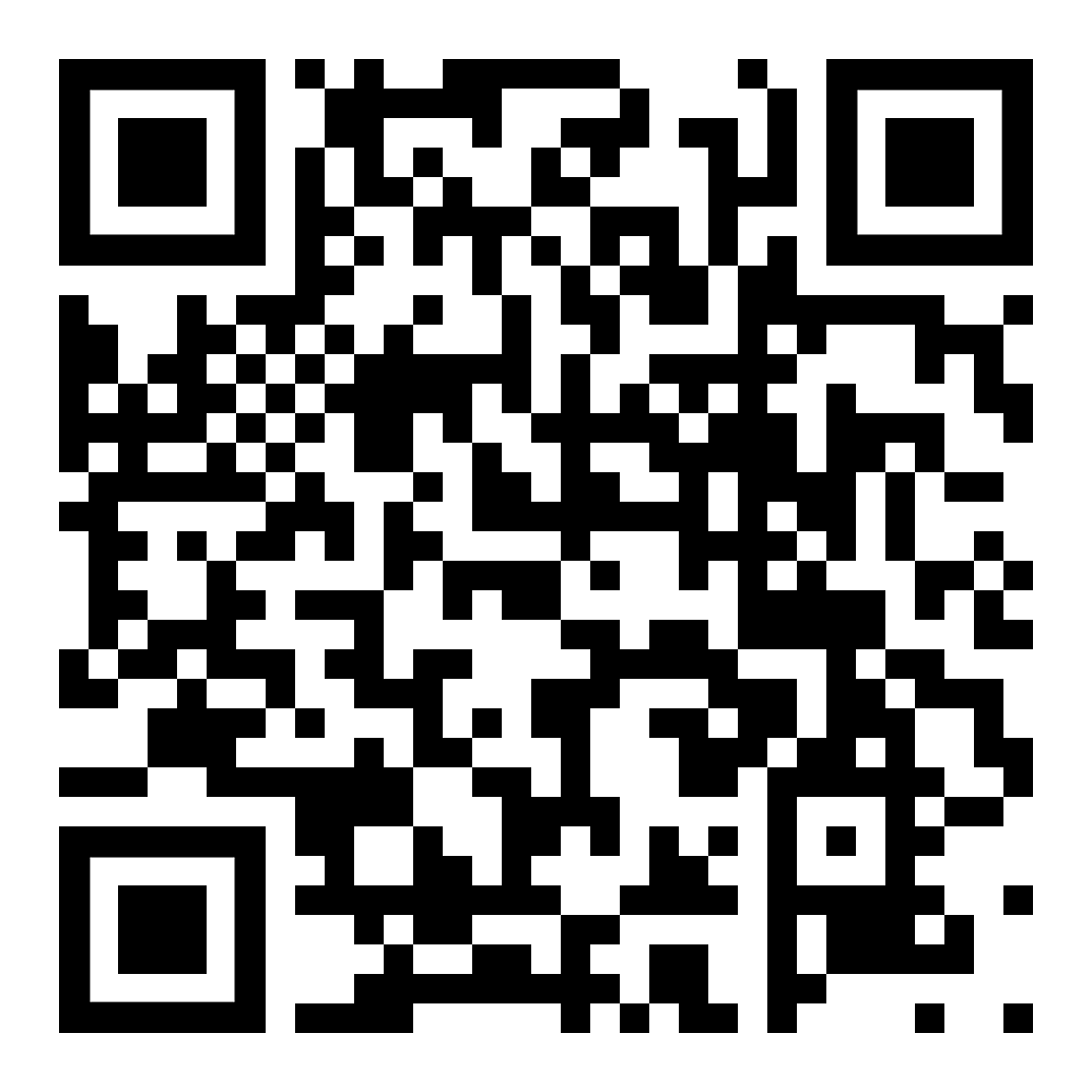 habenدارندich  habedu  haster / sie / es  hatwir  habenihr  habtsie  habenich  habeich  hatteich habe  gehabtich werde  habenHöre dir die Sätze an (MP3)به جملات گوش کن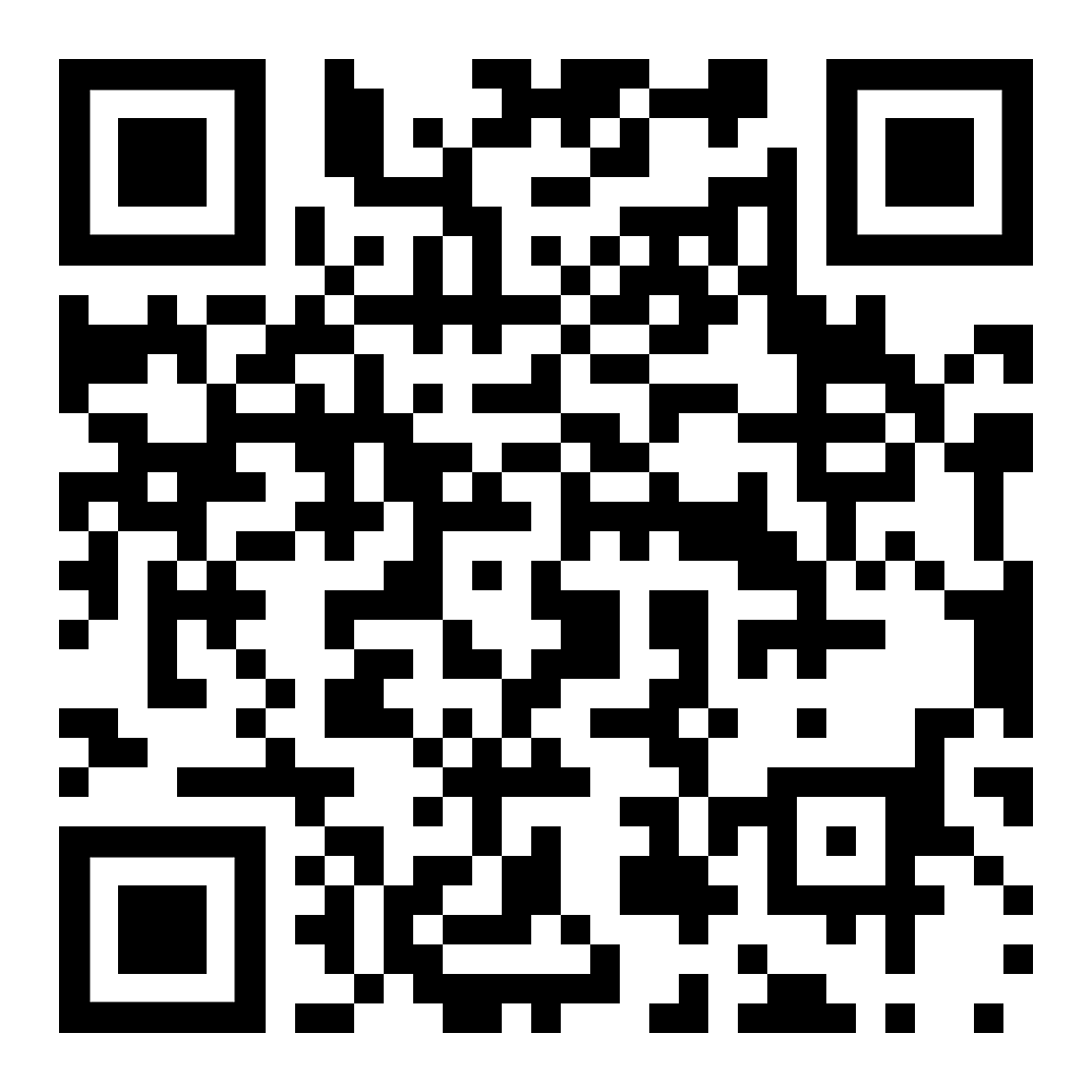 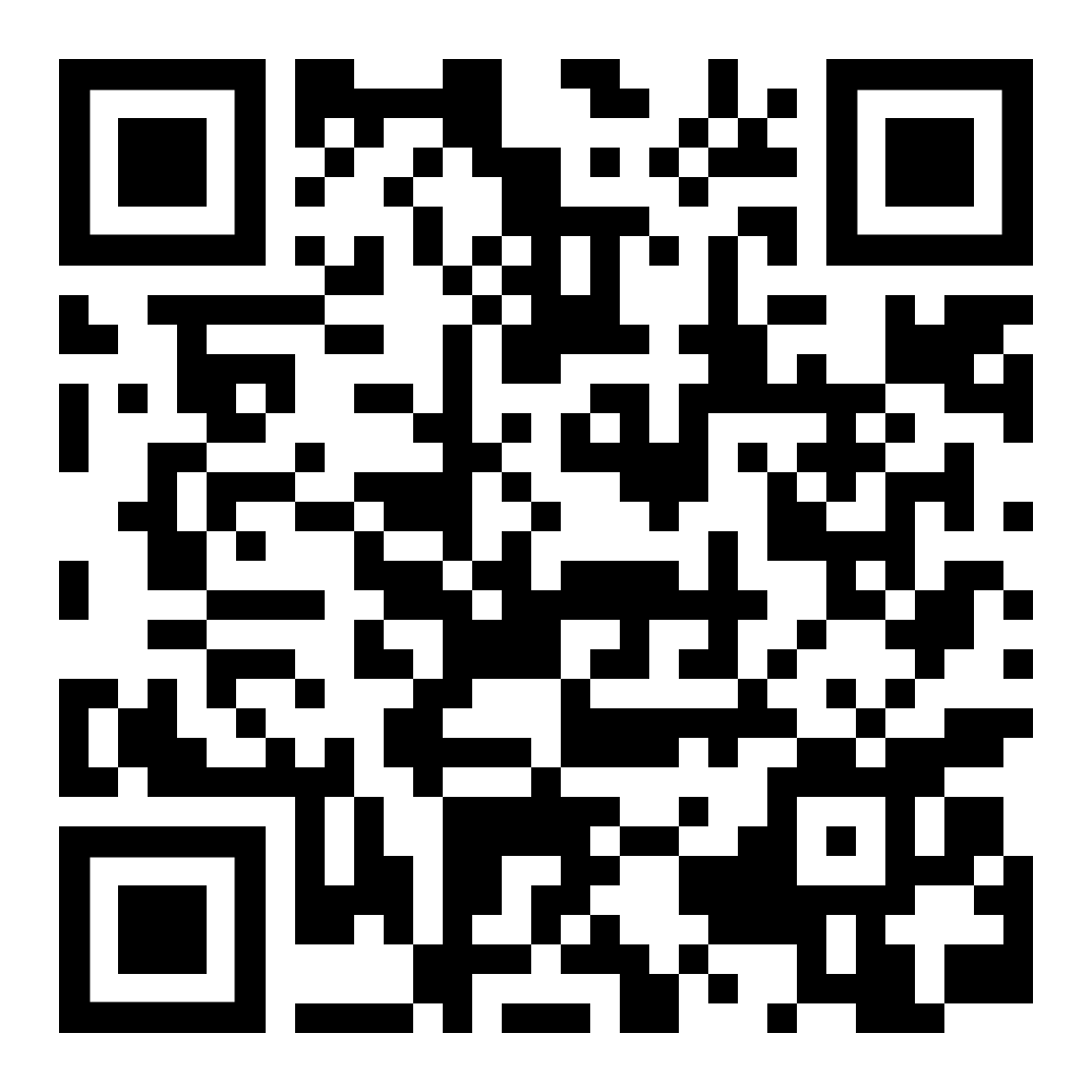 diese Seite  این صفحهW19-01_FA.htm Formen des Verbs:Person  undZeit (Tempus)اشکال فعل:شخص وزمان (زمان)mögenپسندیدنich  magdu  magster / sie / es  magwir  mögenihr  mögtsie  mögenich  magich  mochteich habe  gemochtich werde  mögenHöre dir die Sätze an (MP3)به جملات گوش کن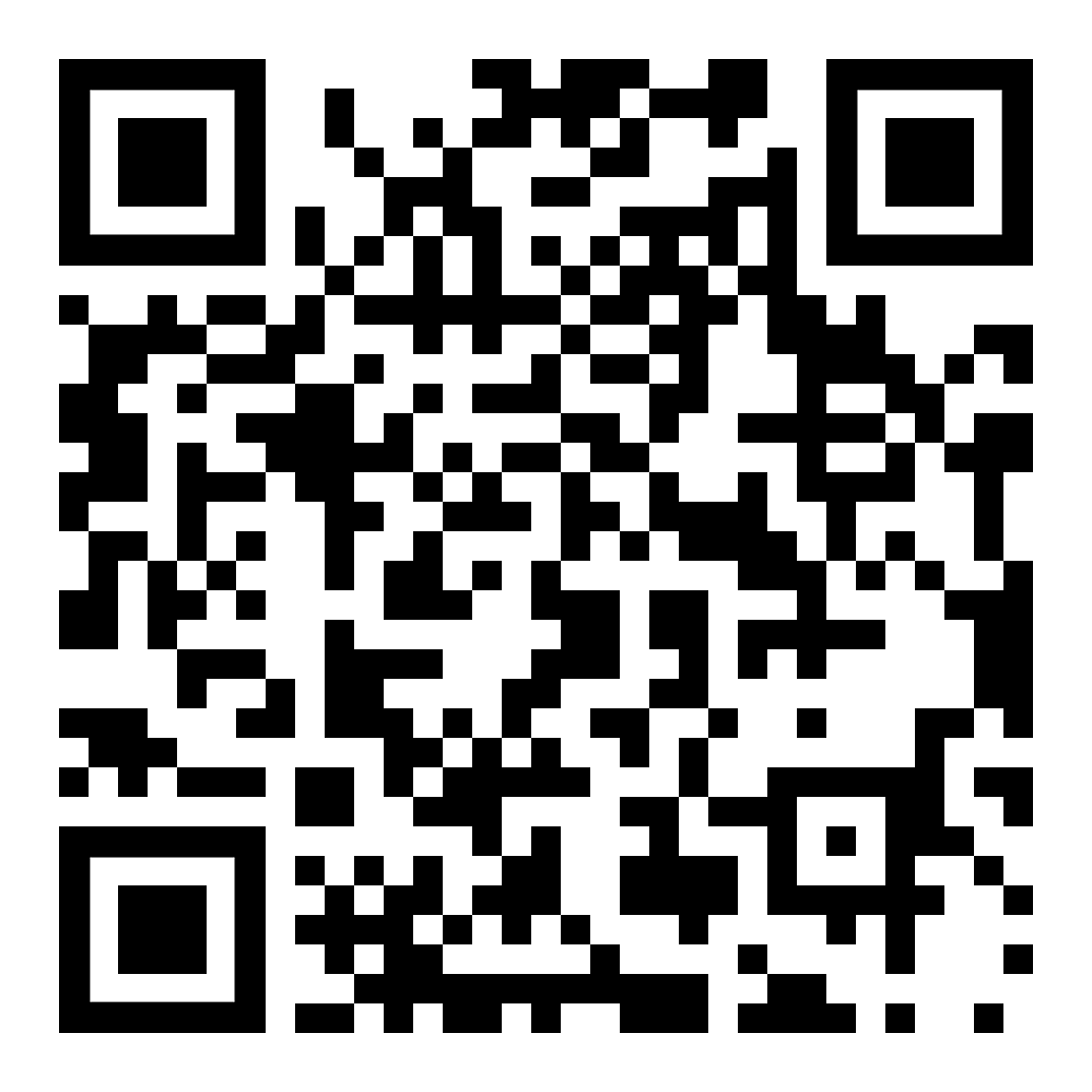 könnenمی توانich  kanndu  kannster / sie / es  kannwir  könnenihr  könntsie  könnenich  kannich  konnteich  habe  gekonntich werde  könnenHöre dir die Sätze an (MP3)به جملات گوش کن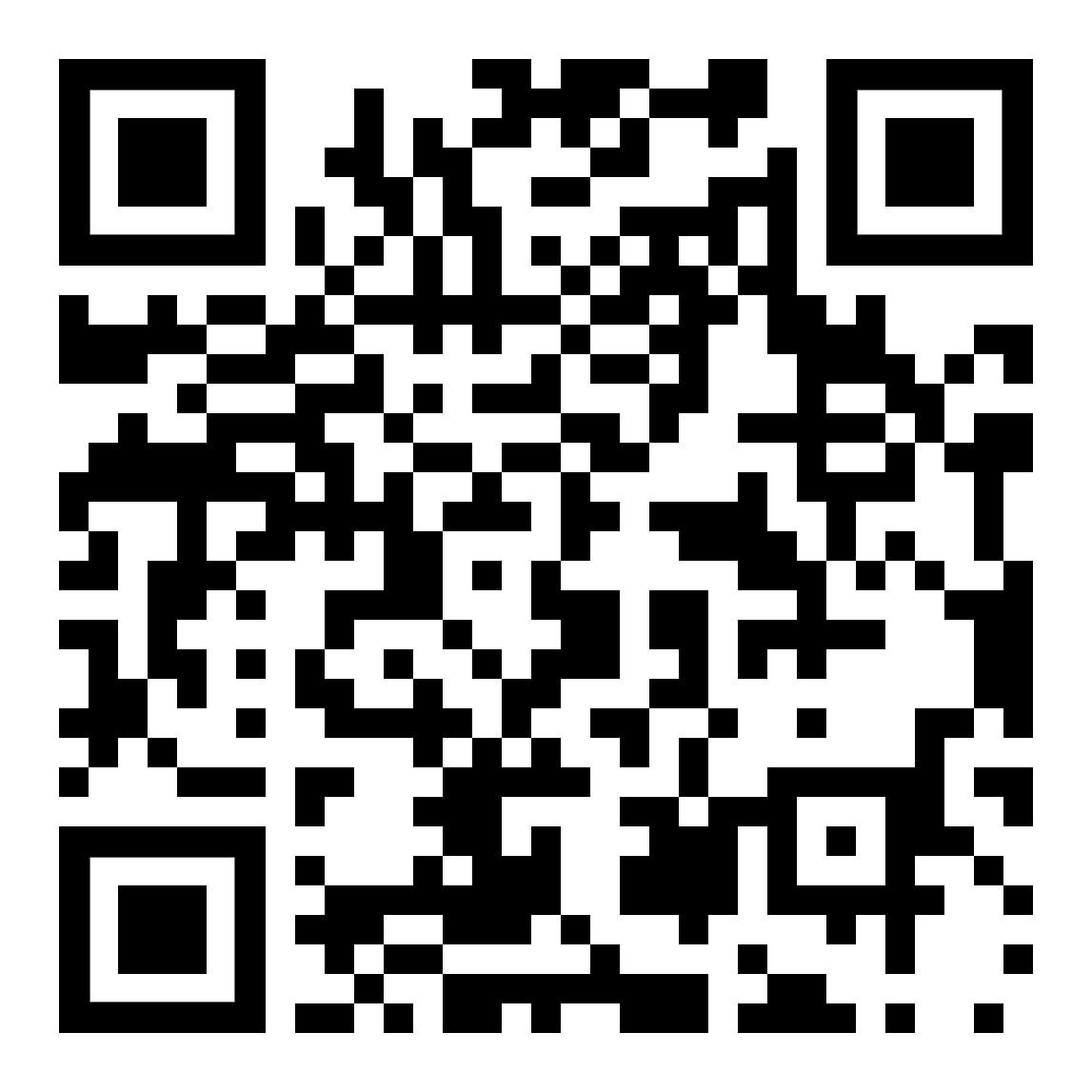 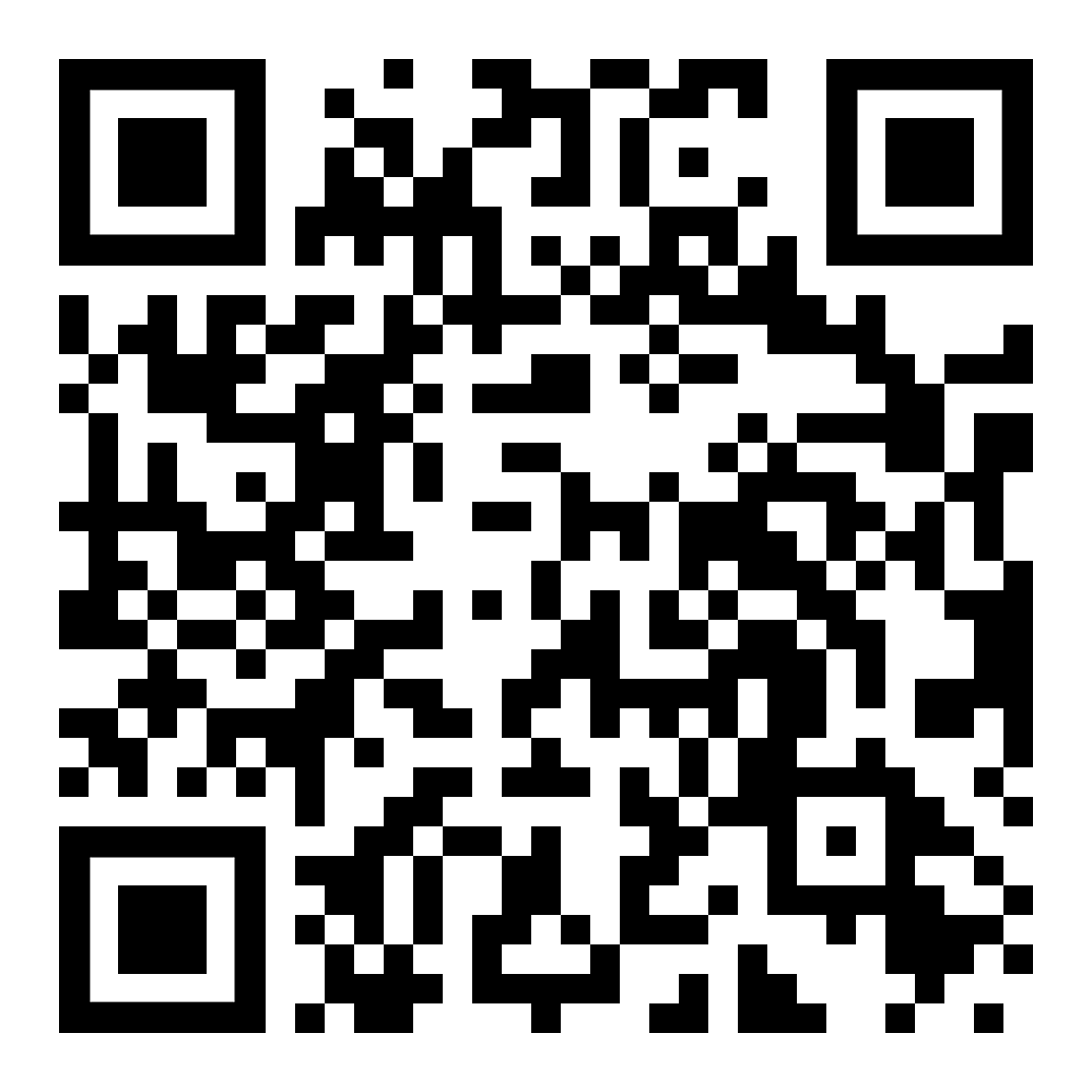 diese Seite  این صفحهW19-02_FA.htm Formen des Verbs:Person  undZeit (Tempus)اشکال فعل:شخص وزمان (زمان)wollenخواستنich  willdu  willster / sie / es  willwir  wollenihr  wolltsie  wollenich  willich  wollteich habe  gewolltich werde  wollenHöre dir die Sätze an (MP3)به جملات گوش کن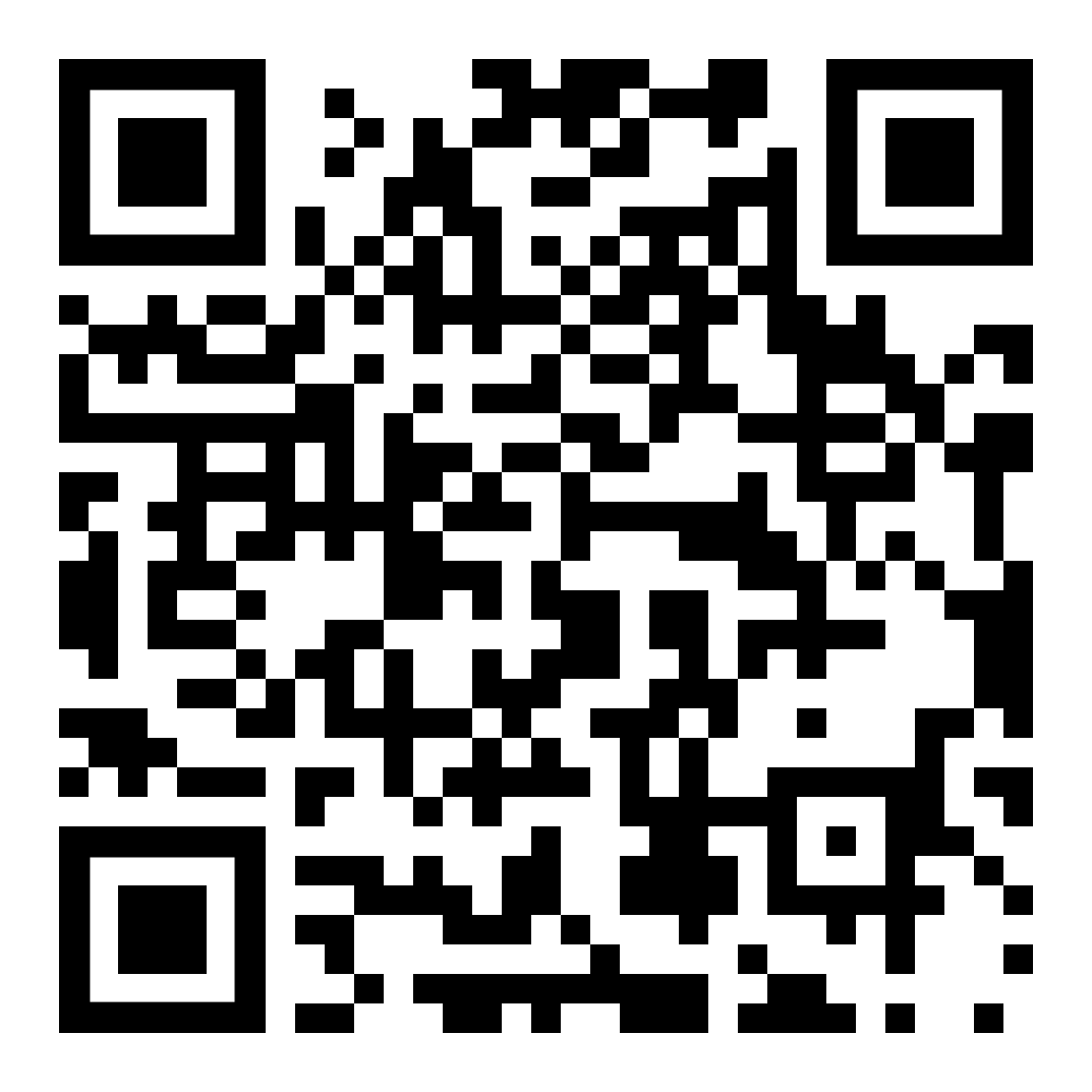 dürfenممکن استich  darfdu  darfster / sie / es  darfwir  dürfenihr  dürftsie  dürfenich  darf ich  durfteich  habe  gedurftich werde  dürfenHöre dir die Sätze an (MP3)به جملات گوش کن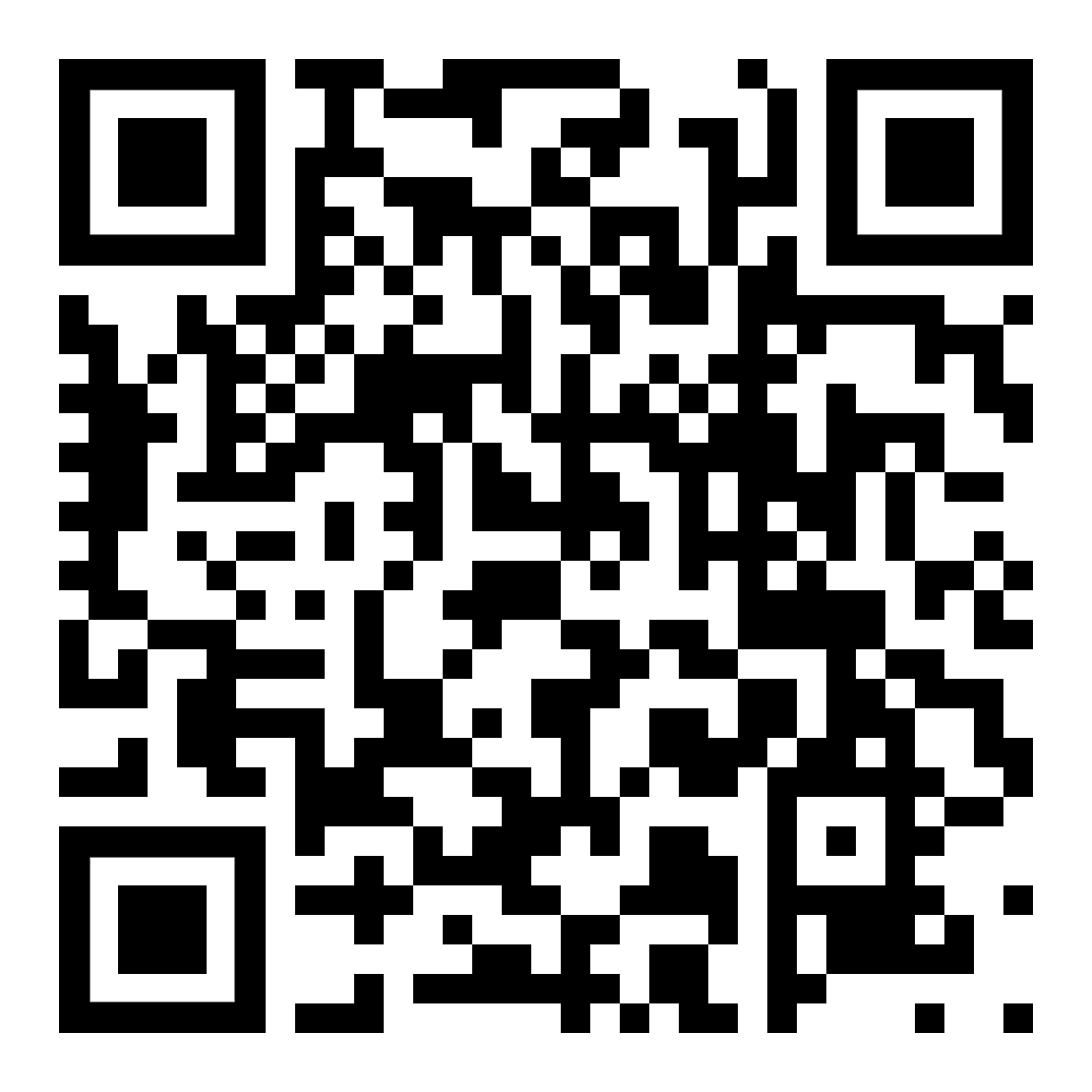 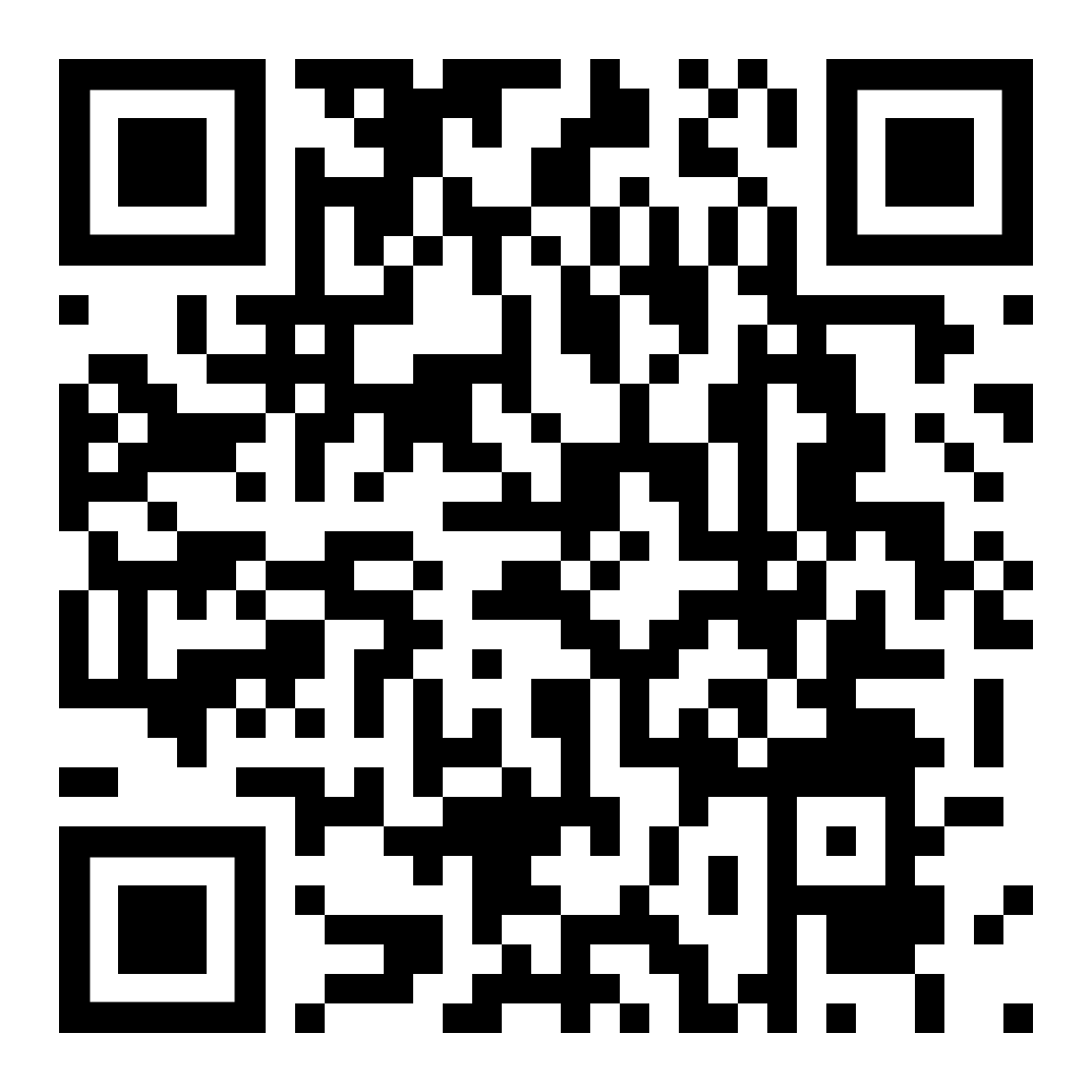 diese Seite  این صفحهW19-03_FA.htm Formen des Verbs:Person  undZeit (Tempus)اشکال فعل:شخص وزمان (زمان)sollenبایدich  solldu  sollster / sie / es  sollwir  sollenihr  solltsie  sollenich  sollich  sollteich habe  sollenich werde  sollenHöre dir die Sätze an (MP3)به جملات گوش کن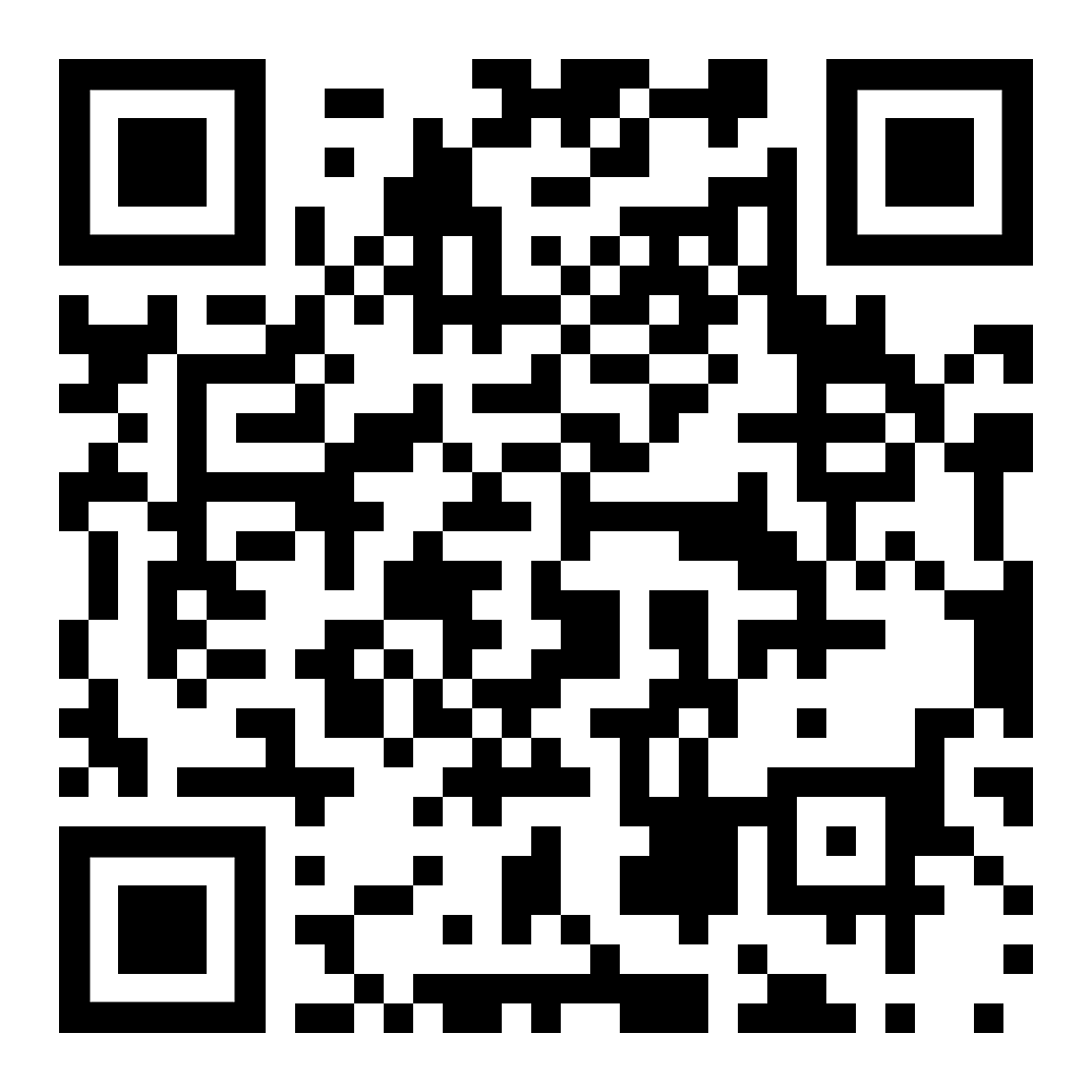 müssenبایدich  mußdu  musster / sie / es  mußwir  müssenihr  müsstsie  müssenich  mußich  mussteich  habe  gemusstich werde  müssenHöre dir die Sätze an (MP3)به جملات گوش کن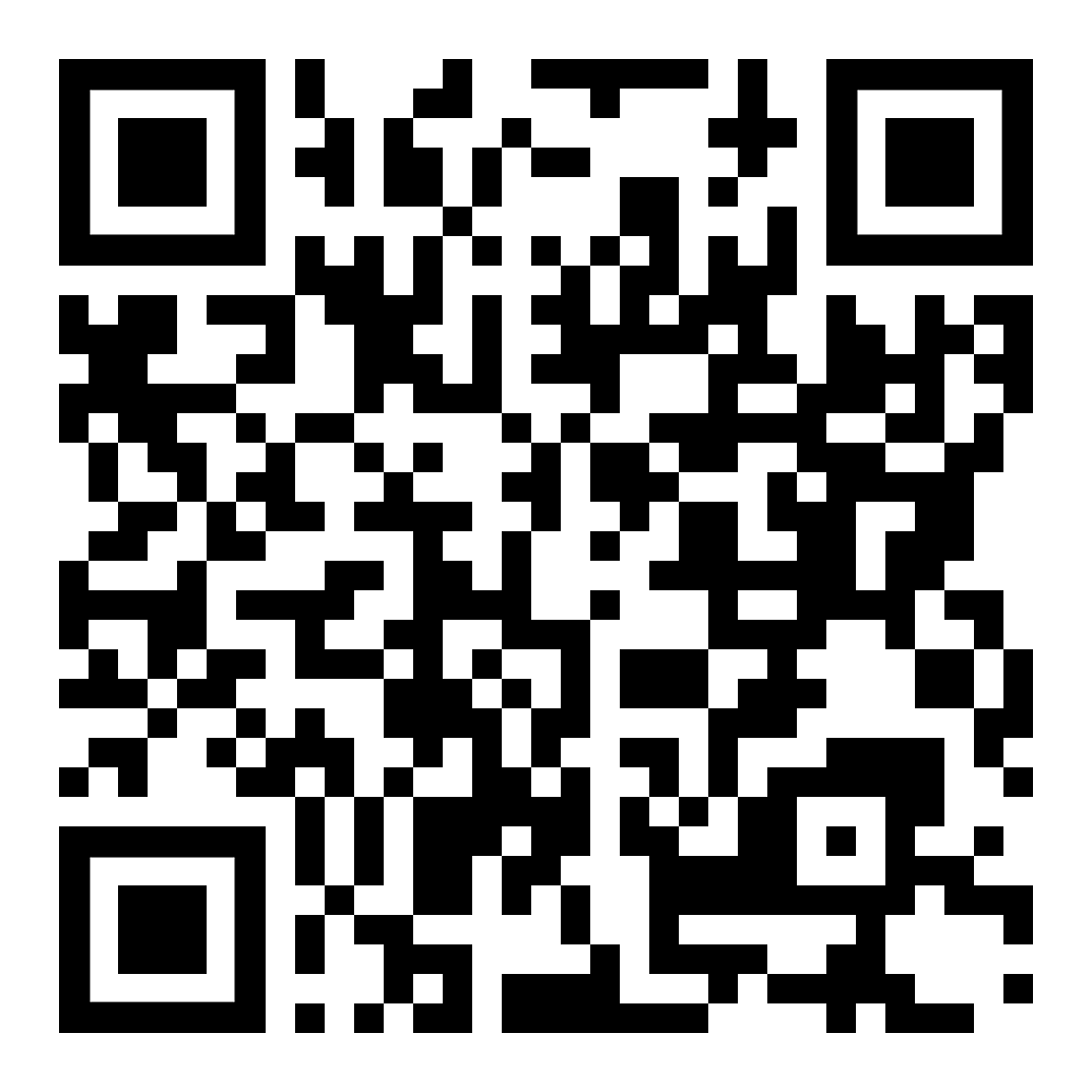 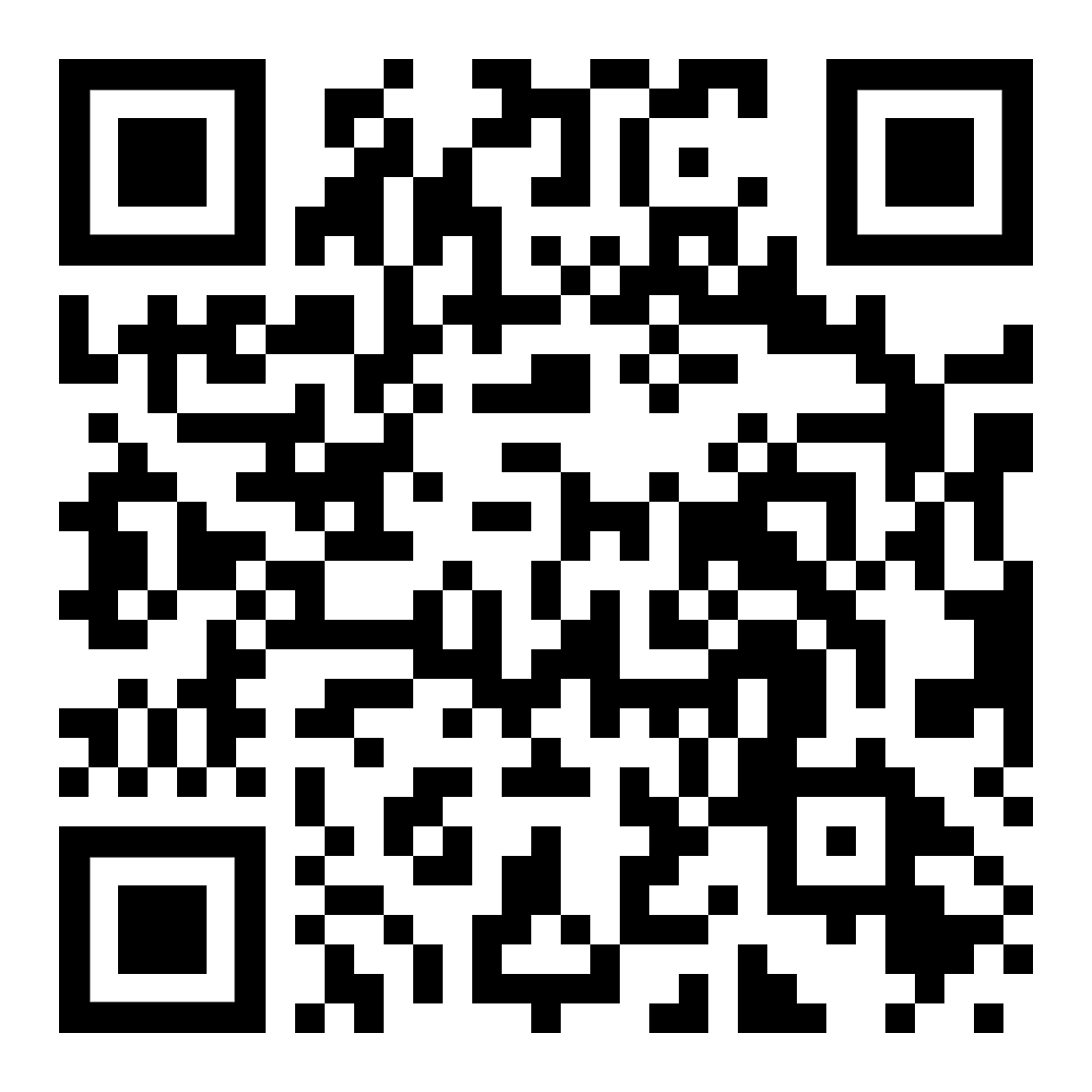 diese Seite  این صفحهW19-04_FA.htm Formen des Verbs:Person  undZeit (Tempus)اشکال فعل:شخص وزمان (زمان)beginnenشروعich  beginnedu  beginnster / sie / es  beginntwir  beginnenihr  beginntsie  beginnenich  beginneich  begannich habe  begonnenich werde  beginnenHöre dir die Sätze an (MP3)به جملات گوش کن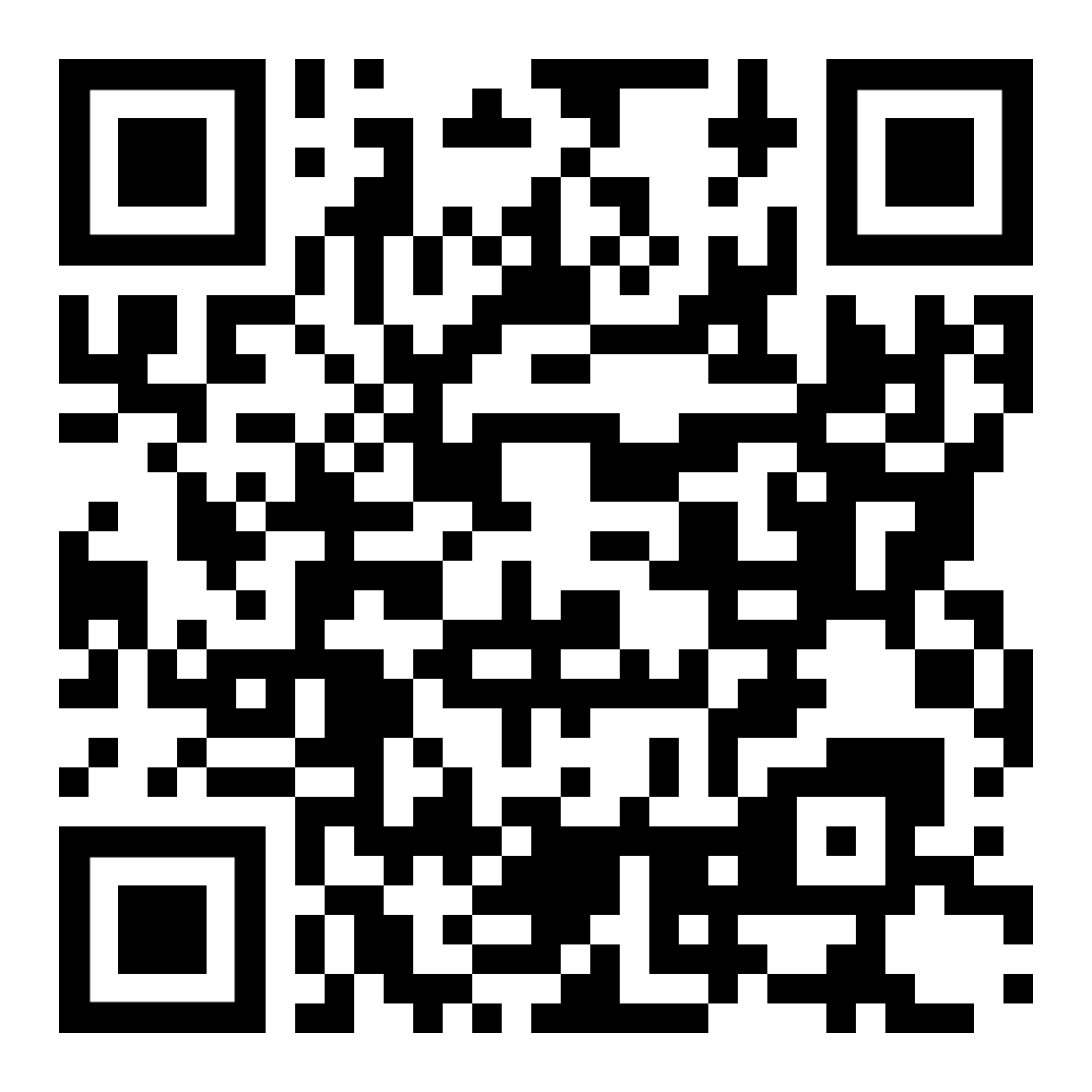 lernenفرا گرفتنich  lernedu  lernster / sie / es  lerntwir  lernenihr  lerntsie  lernenich  lerneich  lernteich habe  gelerntich werde  lernenHöre dir die Sätze an (MP3)به جملات گوش کن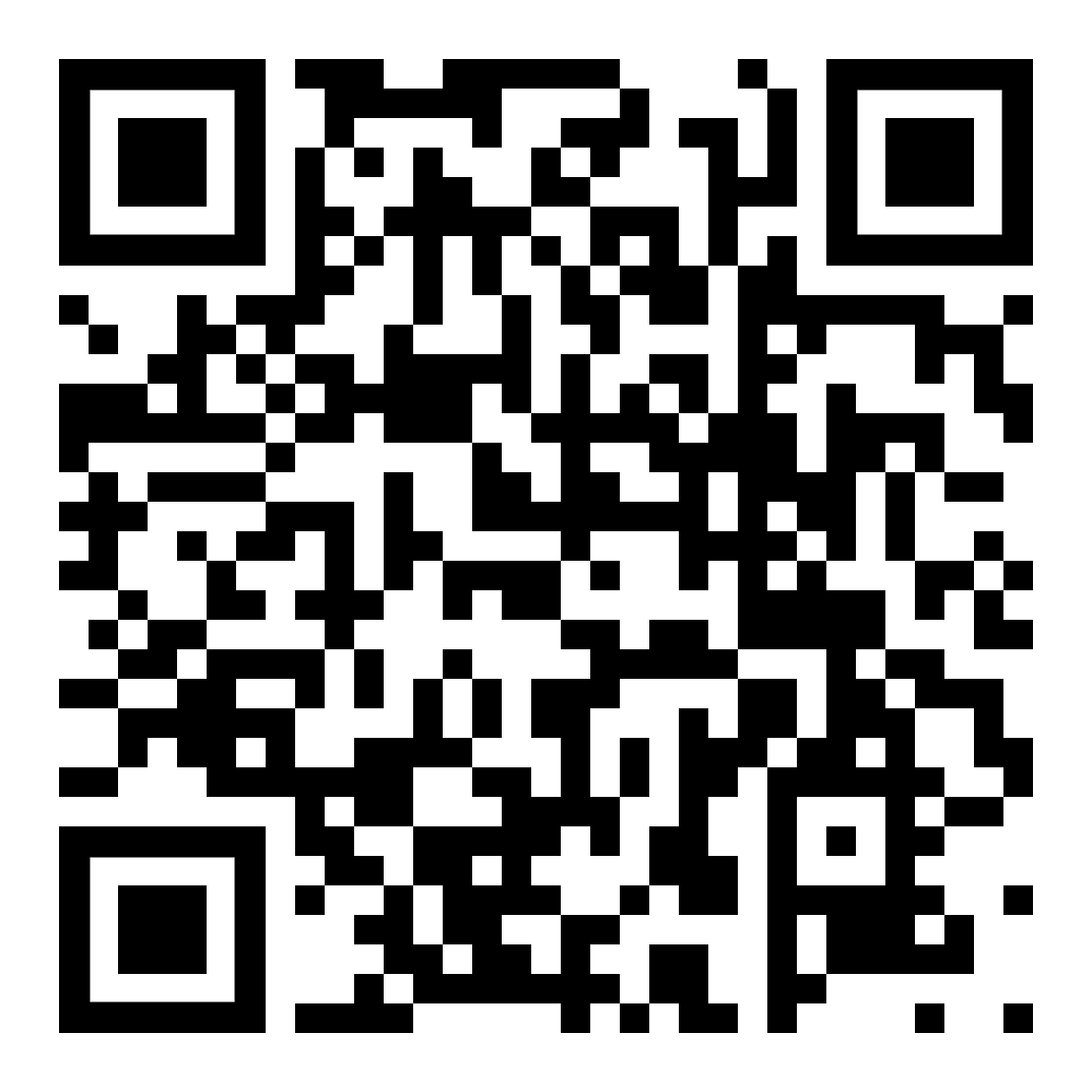 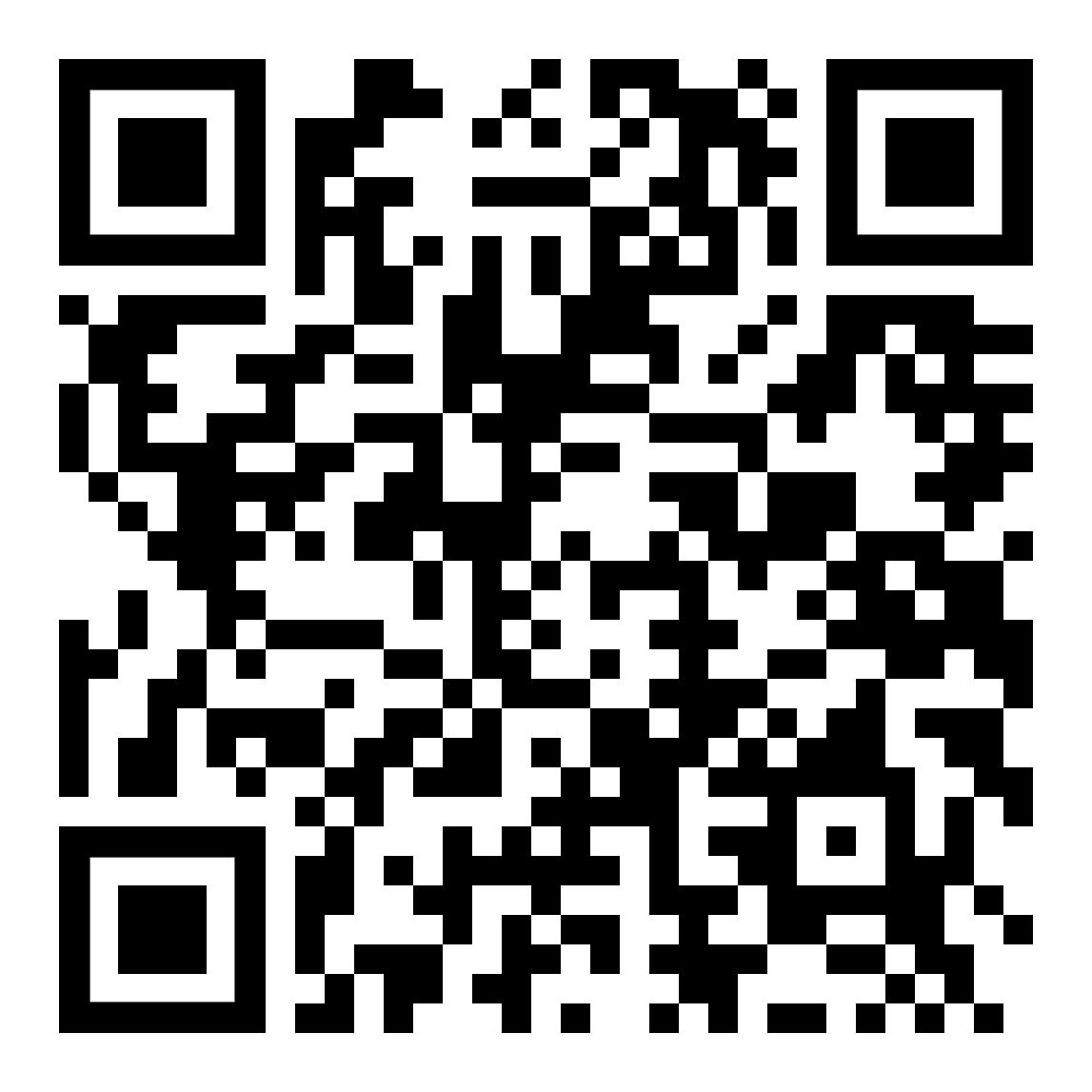 diese Seite  این صفحهW19-05_FA.htm Formen des Verbs:Person  undZeit (Tempus)اشکال فعل:شخص وزمان (زمان)kommenآمدنich  kommedu  kommster / sie / es  kommtwir  kommenihr  kommtsie  kommenich  kommeich  kamich bin  gekommenich werde  kommenHöre dir die Sätze an (MP3)به جملات گوش کن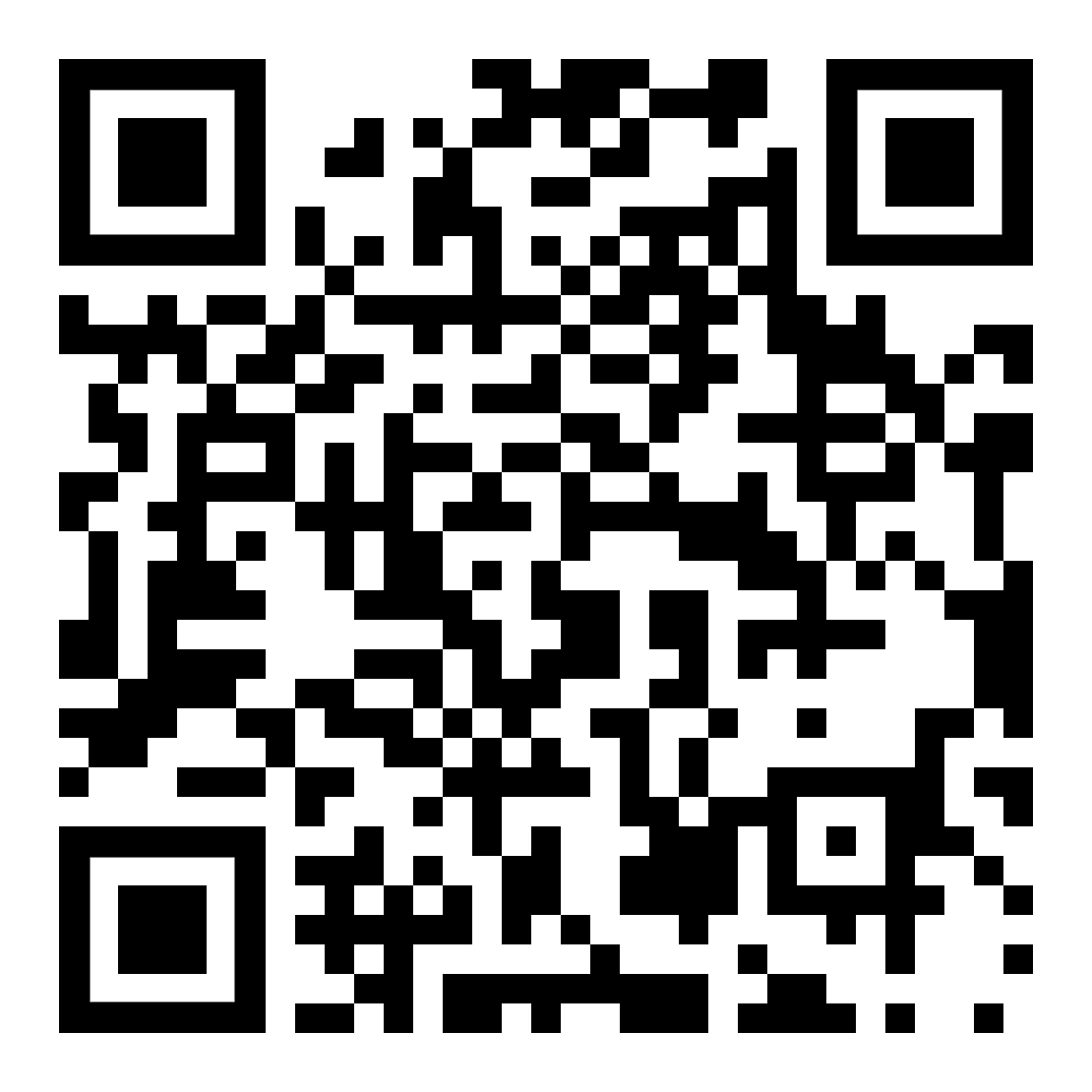 spielenبازیich  spieledu  spielster / sie / es  spieltwir  spielenihr  spieltsie  spielenich  spieleich  spielteich habe  gespieltich werde  spielenHöre dir die Sätze an (MP3)به جملات گوش کن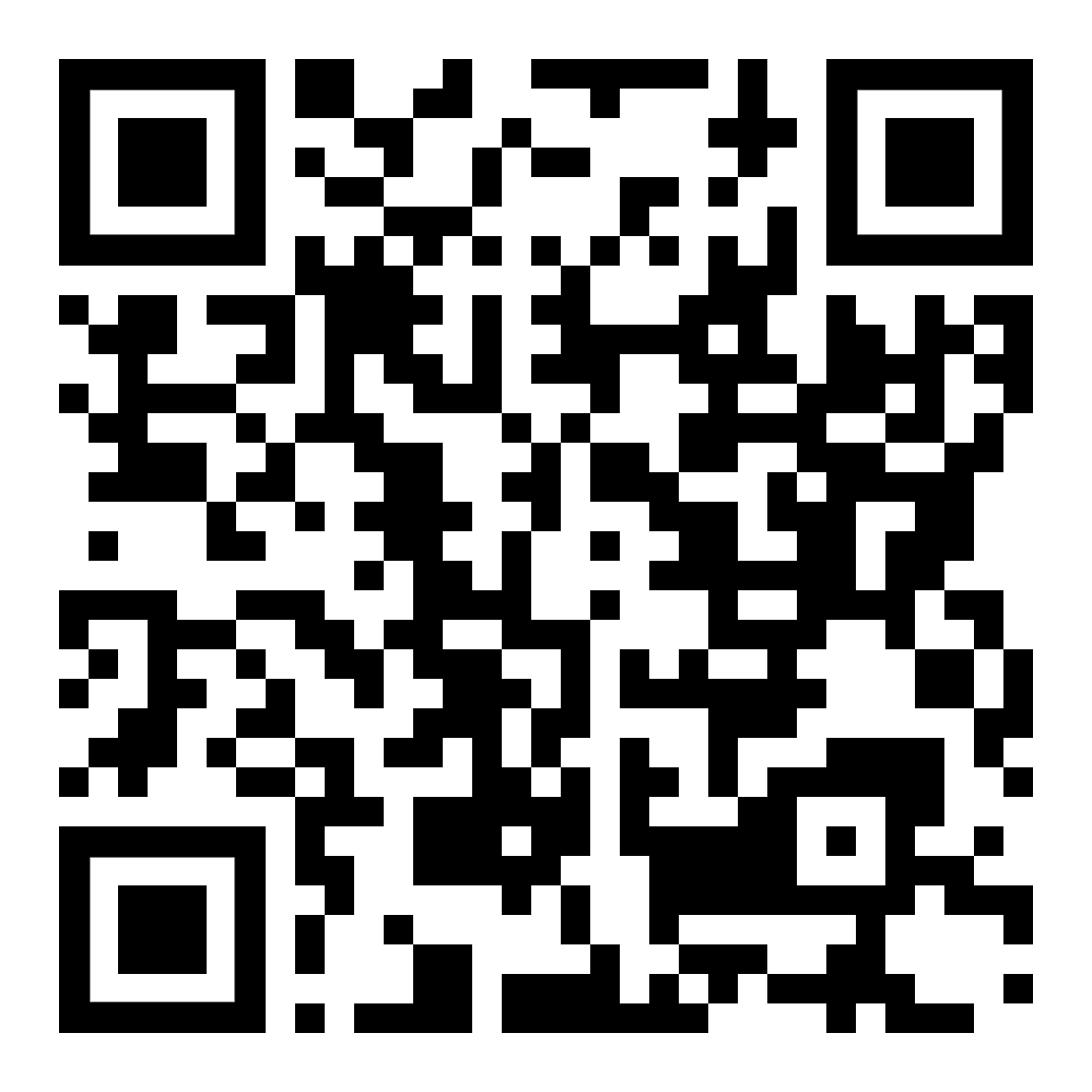 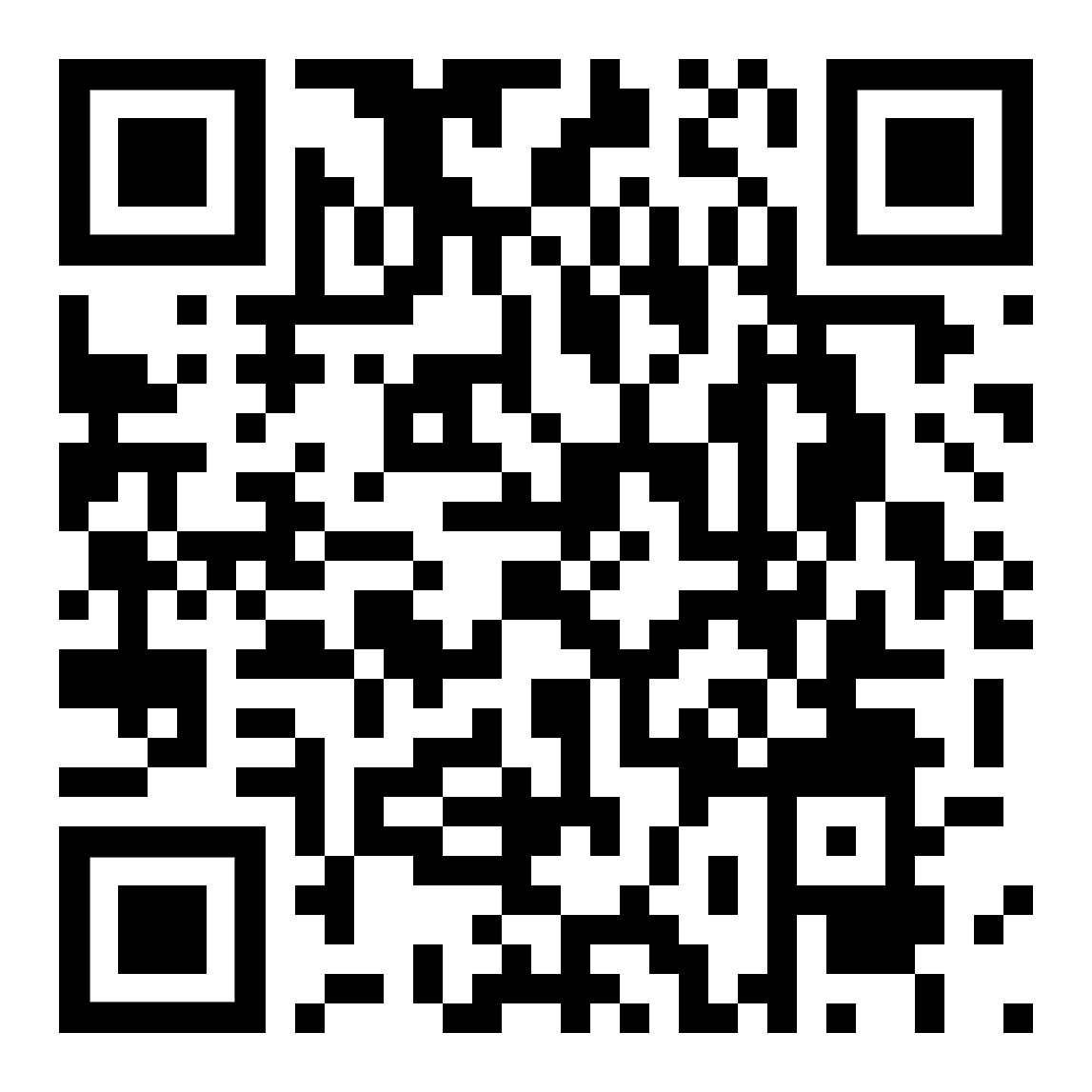 diese Seite  این صفحهW19-06_FA.htm 